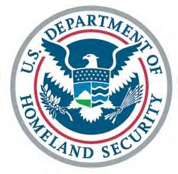 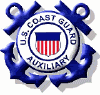 UNITED STATES DEPARTMENT OF HOMELAND SECURITYUNITED STATES COAST GUARD AUXILIARYFirst Coast Guard District, Southern Region, Division 2Flotilla 02-06Monmouth Beach Cultural Centerwww.flotilla26nj.com

Minutes for the February 20th, 2020 meeting.Meeting called to order at 19:30.Awards:  There were no awards presented.A presentation on Navigation Rules – Lights was given by Dan Smuro. FC (Fred Klapproth)  - Not present.VFC (Bob McNamara)– Report submitted electronically. Also, provided a detailed recap of the Change of Watch, which was held at Bahr’s Landing in Highlands on Sunday, February 16th. At the ceremony, three (3) challenge coins given to members of Flotilla 2-6: Bob McNamara, Catherine Dudley, and Amanda Prascsak. Bob also explained the origins of these coins as a means of proving one had conducted a patrol of the shoreline. Congratulations were extended to Lee Ward who received the Charlie Winch Award. Finally, it was announced Tony Millilo is now FSO program visitor!FSO-SR (Dennis Mikolay)– Minutes from the January meeting were submitted and approved with one amendment: the name “Lisa” was changed to “Monica” in regards to the request from Patten Point Yacht Club.FSO-FN(Vince Mancino)– Report submitted electronically. Approved with amendment. FSO-OP (Dan Smuro) – N/AFSO-HR(Fred Klapproth) – N/AFSO-IS (Dan Smuro)– All recent data, with the exception of that of the Change of Watch, was submitted. FSO-MA (Walt Kudler)– Report submitted electronically. Will hold off on purchasing stamps until Flotilla Commander is consulted.FSO-MS (Lou Krupkin) – N/AFSO-NS (Bob McNamara)– Report submitted electronically. Informed Flotilla that Monmouth County government has officially requested Coast Guard approval to replace the bridge between Sea Bright and Rumson. FSO-MT (Bob McNamara)– Lee spoke to USCG Station Sandy Hook’s Commanding Officer. He will attend March’s meeting as a speaking guest. Also, there is tentative agreement to speak at Memorial Day ceremony; however, it was requested a reminder be formally sent to closer to the date.FSO-CS (Bill Szilasi)–  N/AFSO-PB (Amanda Prascsak)– Report submitted electronically. Provided reminder of Blue Mass at Saint Jerome’s Catholic Church in West Long Branch. Uniform of the Day is SDB. Advised District has a sign-up sheet for the New York City Saint Patrick’s Day Parade if anybody is interested in attending.FSO-PE (Catherine Dudley)– Report submitted electronically. MAST classes are almost complete and tests will be the following week. At least ten (10) people have signed up for the February 29thclass at the Atlantic Highlands Senior Center. FSO-PV (Tony Milillo)– Report submitted electronically. Reiterated he is now FSO certified!FSO-VE (Dave Radeschi)– N/AFSO-CM(Joe Ruffini) – Report submitted electronically. Following up on the VHF / AUX NET radio, noted it requires a power supply with mast and grounding lug. It is estimated to cost a total of four hundred and eighty dollars ($480.00). Wanted to know if it would be appropriate to request reimbursement from Flotilla? After discussion, Dan Smuro submitted motion to reimburse costs of VHF/AUX NET radio at a cost not to exceed five hundred ($500) dollars with the condition that although Joe Ruffini owns the radio as his own personal property the remainder of the items purchased for its use will be Flotilla property. (See FSO-CM report) Motion seconded by Catherine. Dan submits subsequent motion to amend: In exchange for agreement to reimburse the costs of the supplemental radio items, Flotilla will have the option to purchase the VHF/AUX NET radio if it is ever discarded. Catherine seconds. Motion passed with no objections. Aviation Advisor– Doug Livornese submitted report electronically.Uniform and Flag– Lee Ward reminded members when in uniform, caps are to be removed once indoors.Committee Reports: N/AOld Business: NoneNew Business:·     Catherine Dudley -Received communication from Peter, who wanted to thank Flotilla for the card that was sent to him. 